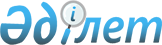 Об утверждении бюджета Нежинского сельского округа района имени Габита Мусрепова на 2024-2026 годыРешение маслихата района имени Габита Мусрепова Северо-Казахстанской области от 29 декабря 2023 года № 14-8
      Сноска. Вводится в действие с 01.01.2024 в соответствии с пунктом 6 настоящего решения.
      В соответствии со статьями 9-1, 75 Бюджетного кодекса Республики Казахстан, статьей 6 Закона Республики Казахстан "О местном государственном управлении и самоуправлении в Республике Казахстан", маслихат района имени Габита Мусрепова Северо-Казахстанской области РЕШИЛ:
      1. Утвердить бюджет Нежинского сельского округа района имени Габита Мусрепова на 2024-2026 годы согласно приложениям 1, 2 и 3 соответственно к настоящему решению, в том числе на 2024 год в следующих объемах:
      1) доходы – 182 865 тысяч тенге:
      налоговые поступления – 11 450 тысяч тенге;
      неналоговые поступления – 0;
      поступления от продажи основного капитала – 3 500 тысяч тенге;
      поступления трансфертов – 167 915 тысяч тенге; 
      2) затраты – 182 865 тысяч тенге; 
      3) чистое бюджетное кредитование – 0:
      бюджетные кредиты – 0;
      погашение бюджетных кредитов – 0; 
      4) сальдо по операциям с финансовыми активами – 0:
      приобретение финансовых активов – 0;
      поступления от продажи финансовых активов государства – 0;
      5) дефицит (профицит) бюджета – 0;
      6) финансирование дефицита (использование профицита) бюджета – 0:
      поступление займов – 0;
      погашение займов – 0;
      используемые остатки бюджетных средств – 0;
      2. Установить, что доходы бюджета Нежинского сельского округа на 2024 год формируются в соответствии со статьей 52-1 Бюджетного кодекса Республики Казахстан за счет следующих налоговых поступлений:
      1) индивидуального подоходного налога по доходам, подлежащим обложению самостоятельно физическими лицами, у которых на территории села расположено заявленное при постановке на регистрационный учет в органе государственных доходов:
      место нахождения – для индивидуального предпринимателя, частного нотариуса, частного судебного исполнителя, адвоката, профессионального медиатора;
      место жительства – для остальных физических лиц;
      2) налога на имущество физических лиц по объектам обложения данным налогом, находящимся на территории сельского округа;
      3) земельного налога на земли населенных пунктов с физических и юридических лиц по земельным участкам, находящихся на территории села;
      3-1) единого земельного налога;
      4) налога на транспортные средства:
      с физических лиц, место жительства которых находится на территории села;
      с юридических лиц, место нахождения которых, указываемое в их учредительных документах, располагается на территории села;
      4-1) плата за пользование земельными участками.
      3. Неналоговыми поступлениями в бюджет сельского округа являются:
      1) доходы от коммунальной собственности сельского округа (коммунальной собственности местного самоуправления);
      другие доходы от коммунальной собственности сельского округа (коммунальной собственности местного самоуправления).
      4. Поступлениями в бюджеты сельского округа от продажи основного капитала являются:
      1) поступления от продажи земельных участков, за исключением поступлений от продажи земельных участков сельскохозяйственного назначения.
      5. Объем бюджетной субвенции, передаваемой из районного бюджета в бюджет Нежинского сельского округа, составляет 17 142 тысячи тенге.
      6. Настоящее решение вводится в действие с 1 января 2024 года. Бюджет на 2024 год Нежинского сельского округа района имени Габита Мусрепова Бюджет на 2025 год Нежинского сельского округа района имени Габита Мусрепова Бюджет на 2026 год Нежинского сельского округа района имени Габита Мусрепова
					© 2012. РГП на ПХВ «Институт законодательства и правовой информации Республики Казахстан» Министерства юстиции Республики Казахстан
				
      Председатель маслихата района имени Габита МусреповаСеверо-Казахстанской области 

С. Баумаганбетов
Приложение 1 к решениюмаслихата района имениГабита МусреповаСеверо-Казахстанской областиот 29 декабря 2023 года № 14-8
Категория
Класс
Подкласс
Наименование
Сумма (тысяч тенге)
1. Доходы
182 865
1
Налоговые поступления
11 450
01
Подоходный налог
1 700
2
Индивидуальный подоходный налог
1 700
04
Налоги на собственность
8 250
1
Налоги на имущество
280
3
Земельный налог
850
4
Налог на транспортные средства
6 120
5
Единый земельный налог
1 000
05
Внутренние налоги на товары, работы и услуги
1 500
3
Поступления за использование природных и других ресурсов
1 500
2
Неналоговые поступления
0
3
Поступления от продажи основного капитала
3 500
03
Продажа земли и нематериальных активов
3 500
1
Продажа земли
3 500
4
Поступления трансфертов
167 915
02
Трансферты из вышестоящих органов государственного управления
167 915
3
Трансферты из районного (города областного значения) бюджета
167 915
Функциональная
группа
Администратор
бюджетных программ
Программа
Наименование
Сумма (тысяч
тенге)
2. Затраты
182 865
01
Государственные услуги общего характера
35 244
124
Аппарат акима города районного значения, села, поселка, сельского округа
35 244
001
Услуги по обеспечению деятельности акима города районного значения, села, поселка, сельского округа
35 244
07
Жилищно-коммунальное хозяйство
5 000
124
Аппарат акима города районного значения, села, поселка, сельского округа
5 000
008
Освещение улиц в населенных пунктах
5 000
12
Транспорт и коммуникации
43 053
124
Аппарат акима города районного значения, села, поселка, сельского округа
43 053
045
Капитальный и средний ремонт автомобильных дорог в городах районного значения, селах, поселках, сельских округах
43 053
13
Прочие
99 568
124
Аппарат акима города районного значения, села, поселка, сельского округа
99 568
057
"Реализация мероприятий по социальной и инженерной инфраструктуре в сельских населенных пунктах в рамках проекта "Ауыл-Ел бесігі"
99 568
3. Чистое бюджетное кредитование
0
Бюджетные кредиты
0
Погашение бюджетных кредитов
0
4. Сальдо по операциям с финансовыми активами
0
Приобретение финансовых активов
0
Поступления от продажи финансовых активов государства
0
5. Дефицит (профицит) бюджета
0
6. Финансирование дефицита (использование профицита) бюджета
0
Поступление займов
0
Погашение займов
0
Используемые остатки бюджетных средств
0Приложение 2 к решениюмаслихата района имени Габита Мусрепова Северо-Казахстанской области от 29 декабря 2023 года № 14-8
Категория
Класс
Подкласс
Наименование
Сумма (тысяч тенге)
1. Доходы
36 146
1
Налоговые поступления
13 730
01
Подоходный налог
1 800
2
Индивидуальный подоходный налог
1 800
04
Налоги на собственность
9 630
1
Налоги на имущество
300
3
Земельный налог
850
4
Налог на транспортные средства
6 480
5
Единый земельный налог
2 000
05
Внутренние налоги на товары, работы и услуги
2 300
3
Поступления за использование природных и других ресурсов
2 300
2
Неналоговые поступления
0
3
Поступления от продажи основного капитала
4 074
03
Продажа земли и нематериальных активов
4 074
1
Продажа земли
4 074
4
Поступления трансфертов
18 342
02
Трансферты из вышестоящих органов государственного управления
18 342
3
Трансферты из районного (города областного значения) бюджета
18 342
Функциональная
группа
Администратор
бюджетных
программ
Программа
Наименование
Сумма (тысяч
тенге)
2. Затраты
36 146
01
Государственные услуги общего характера
36146
124
Аппарат акима города районного значения, села, поселка, сельского округа
36 146
001
Услуги по обеспечению деятельности акима города районного значения, села, поселка, сельского округа
36 146
3. Чистое бюджетное кредитование
0
Бюджетные кредиты
0
Погашение бюджетных кредитов
0
4. Сальдо по операциям с финансовыми активами
0
Приобретение финансовых активов
0
Поступления от продажи финансовых активов государства
0
5. Дефицит (профицит) бюджета
0
6. Финансирование дефицита (использование профицита) бюджета
0
Поступление займов
0
Погашение займов
0
Используемые остатки бюджетных средств
0Приложение 3 к решениюмаслихата района имени Габита Мусрепова Северо-Казахстанской области от 29 декабря 2023 года № 14-8
Категория
Класс
Подкласс
Наименование
Сумма (тысяч тенге)
1. Доходы
36 358
1
Налоговые поступления
13 732
01
Подоходный налог
1 800
2
Индивидуальный подоходный налог
 1 800
04
Налоги на собственность
9 632
1
Налоги на имущество
300
3
Земельный налог
850
4
Налог на транспортные средства
6 482
5
Единый земельный налог
2 000
05
Внутренние налоги на товары, работы и услуги
2 300
3
Поступления за использование природных и других ресурсов
2 300
2
Неналоговые поступления
0
3
Поступления от продажи основного капитала
3 000
03
Продажа земли и нематериальных активов
3 000
1
Продажа земли
3 000
4
Поступления трансфертов
19 626
02
Трансферты из вышестоящих органов государственного управления
19 626
3
Трансферты из районного (города областного значения) бюджета
19 626
Функциональная
группа
Администратор
бюджетных
программ
Программа
Наименование
Сумма (тысяч
тенге)
2. Затраты
36 358
01
Государственные услуги общего характера
36 358
124
Аппарат акима города районного значения, села, поселка, сельского округа
36 358
001
Услуги по обеспечению деятельности акима города районного значения, села, поселка, сельского округа
36 358
3. Чистое бюджетное кредитование
0
Бюджетные кредиты
0
Погашение бюджетных кредитов
0
4. Сальдо по операциям с финансовыми активами
0
Приобретение финансовых активов
0
Поступления от продажи финансовых активов государства
0
5. Дефицит (профицит) бюджета
0
6. Финансирование дефицита (использование профицита) бюджета
0
Поступление займов
0
Погашение займов
0
Используемые остатки бюджетных средств
0